Southington Middle SchoolBullying Data2017-2018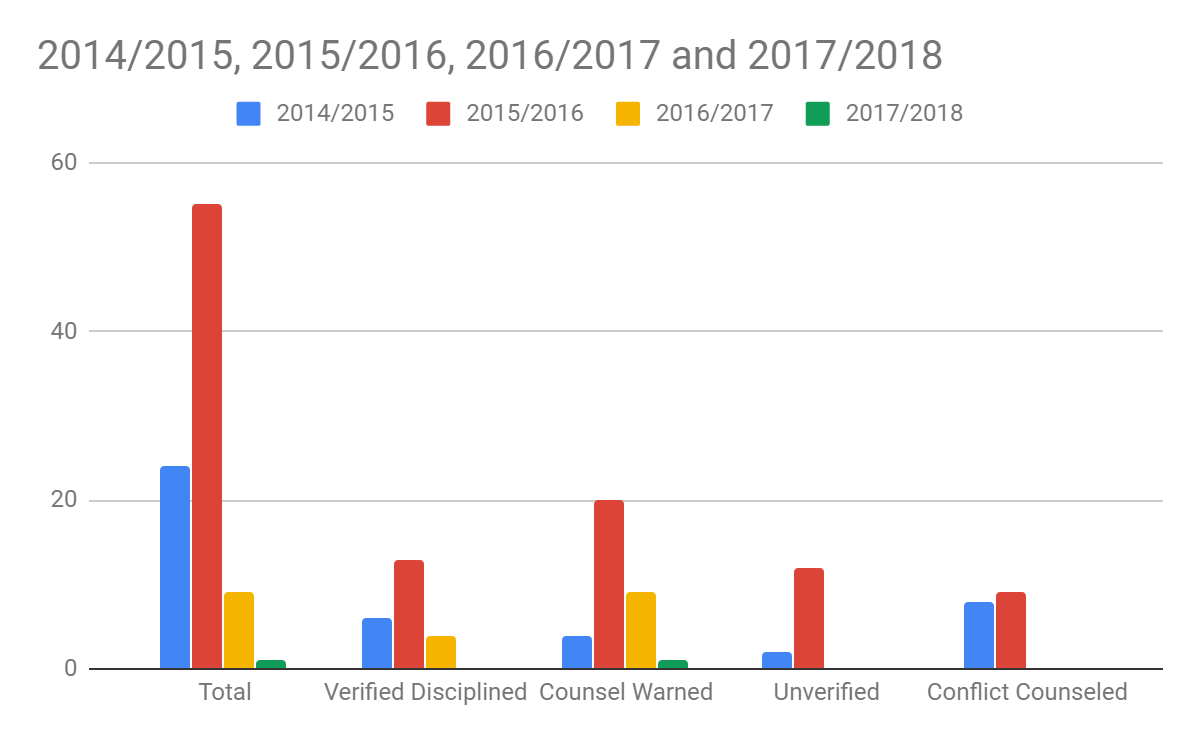 Middle School reports on Bullying were down in the school year 2017-2018.  All students involved in the incident were counsel and warned.  